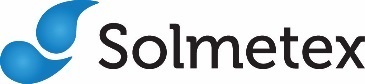 Dealer Catalog Description PageHg5 Series of Products (4/18)Name:  NXT Hg5 Amalgam Separator(1 to 10 Ops)New compact design for easier & flexible installationClear by DesignISO 11143:2008 certified at 99% separation rateNew Internal manifold designNew eco-friendly packaging 100% recyclableItem#   NXT-HG5-001   NXT Hg5 Amalgam Separator  Name:  NXT Hg5 Mini Amalgam Separator(1 to 4 Ops)New compact design for easier & flexible installationClear by DesignISO 11143:2008 certified at 99% separation rateNew Internal manifold designNew eco-friendly packaging 100% recyclableItem#  NXT-HG5-MINI   NXT Hg5 Mini Amalgam Separator   Name:  NXT Hg5 HV Amalgam Separator(11 to 20 Ops)Clear by DesignISO 11143 certifiedFits most large practice/clinic applicationsItem#   NXTHG5HV   NXT Hg5 HV Amalgam SeparatorName:  NXT Hg5 Collection Container with Recycle Kit(Fits NXT Hg5, series of Amalgam Separators only)Replacement NXT Hg5 Collection ContainerNew Eco Friendly Recycle PackagingEasier New Shipping ProcedureSame Simple Mail Back Recycling ProgramItem#  NXT-HG5-002CR    NXT Hg5 Collection Container with Recycle Kit   Name:  Hg5 Collection Container with Recycle Kit(Fits Legacy Hg5 Amalgam Separator Series and Hg5 HV Amalgam Separator only)Replacement Hg5 Collection Container (Legacy)Recycle PackagingSimple Mail Back Recycling Program Item#   HG5-002CR   Hg5 Collection Container with Recycle KitName:  RAMVAC Utility Hg5 Collection Container with Recycle Kit(Fits RAMVAC Utility Hg5 Amalgam Separator only)Replacement RAMVAC Utility Hg5 Collection ContainerRecycle PackagingSimple Mail Back Recycling Program Item#   HG5-CR-RVC   RAMVAC Utility Hg5 Collection Container with Recycle KitPractice Waste Solutions by Solmetex (4/18)Name: Solmetex Amalgam Bucket Solmetex Amalgam Bucket meets all BMP requirements for the new EPA amalgam regulation. Includes bucket, recycling, shipping, and recycling certificates.Items placed in amalgam bucketContact amalgam/ Non-contact amalgamRemoved teeth with amalgam fillingsExpended amalgam capsulesChairside trapsVacuum pump filtersItem #PWS-AB-1	1.25 Gallon amalgam bucketPWS-AB-2	2.5 Gallon amalgam bucketPWS-AB-3.5	3.5 Gallon amalgam bucketPWS-AB-5	5 Gallon amalgam bucket
Name: Solmetex Lead Bucket Solmetex Lead Bucket meets all BMP requirements for disposing dental lead waste. Includes bucket, recycling, shipping, and recycling certificates.Items placed in lead bucketBitewing x-ray foilsSterilization tapeLead apron (PWS-A)Item #PWS- LB-1	1.25 Gallon lead bucketPWS- A		Lead Apron bucket (Maximum of 2)Name: Solmetex Biohazard/ Sharps SolutionsSolmetex Biohazard/ Sharps Solutions meets all OSHA requirements for Biohazard and Sharps disposal.  Includes container, recycling, shipping, and recycling certificates.Items placed in biohazard sharps containersSharps Containers*SpongesGlovesTowelsGauzeBibsItem #PWS-BH-5	5 Gallon bio-hazard & sharps container disposalPWS-BH- 20	*20 Gallon bio-hazard & sharps container disposalName: Solmetex Photo-Chemical SolutionsSolmetex Photo-Chemical Solutions meets all EPA requirements for Fixer disposal.  Includes container, recycling, shipping, and recycling certificates.Features:Easy InstallationMeets all EPA Requirements for Fixer DisposalItem #PWS-PCF-A		Photo Chemical Filter, Automatic W/ Wall MountPWS- PCF-REPL		Photo Chemical Filter, Automatic Replacement FilterPWS-PCF-M		Photo Chemical Filter, ManualPWS-PCF-CA		California Photo Chemical Filter, AutomaticPWS-PCF-CM		California Photo Chemical Filter, Manual*20 Gallon system can accommodate the following:*20 Gallon system can accommodate the following:*20 Gallon system can accommodate the following:*20 Gallon system can accommodate the following:*20 Gallon system can accommodate the following:1 Quart up to 281 Gallon up to 85 Quart up to 62 Gallon up to 53 Gallon up to 3